CONTOHKEMENTERIAN AGAMA RI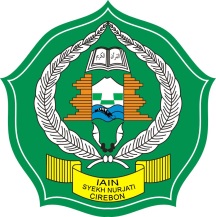 INSTITUT AGAMA ISLAM NEGERI ( IAIN )SYEKH NURJATI CIREBONFAKULTAS ILMU TARBIYAH DAN KEGURUANAlamat: Jl. PerjuanganBy Pass SunyaragiTelp. (0231) 481264 Faks. (0231) 489926 Cirebon 45132Website: web.syekhnurjati.ac.id E-mail: info@syekhnurjati.ac.idSURAT REKOMENDASINomor : ............/In.08/R/PP.009/03/2017Yang bertanda tangan di bawah ini, Dekan Fakultas Ilmu Tarbiyah dan Keguruan Institut Agama Islam Negeri Syekh Nurjati Cirebon, dengan ini memberikan rekomendasi kepada :Nama			: __________________________________________________Tempat/ Tgl. Lahir	: __________________________________________________NIM/ Semester	: __________________________________________________Fakultas/ Jurusan	: __________________________________________________Alamat	 (Sesuai KTP)	: __________________________________________________			: __________________________________________________Nomor Ponsel		: __________________________________________________Untuk diajukan menjadi Penerima Bantuan Program Beasiswa Bank Indonesia Tahun 2017. Rekomendasi ini diberikan berdasarkan pertimbangan Ketua Jurusan:	Nama			: _________________________________________________	N I P			: _________________________________________________Jabatan			: _________________________________________________Demikian Surat Rekomendasi ini dibuat, agar dapat dipergunakan sebagaimana mestinya, dan kepada yang berkepentingan harap menjadi maklum adanya.Cirebon, ......................2017a.n. 	Dekan,Wakil Dekan IIIDr. Nuryana, S.Ag, M.PdNIP 19740729 200312 1 002					NIP 19710611 199903 1 005